                                                                                       T.C.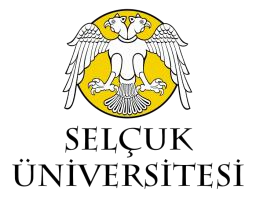 SELÇUK UNIVERSITYINSTITUTE OF HEALTH SCIENCES                                                                                         T.C.SELÇUK UNIVERSITYINSTITUTE OF HEALTH SCIENCES                                                                                         T.C.SELÇUK UNIVERSITYINSTITUTE OF HEALTH SCIENCES                                                                                         T.C.SELÇUK UNIVERSITYINSTITUTE OF HEALTH SCIENCES                                                                                         T.C.SELÇUK UNIVERSITYINSTITUTE OF HEALTH SCIENCES                                                                                         T.C.SELÇUK UNIVERSITYINSTITUTE OF HEALTH SCIENCES                                                                                         T.C.SELÇUK UNIVERSITYINSTITUTE OF HEALTH SCIENCES                                                                                         T.C.SELÇUK UNIVERSITYINSTITUTE OF HEALTH SCIENCES                                                                                         T.C.SELÇUK UNIVERSITYINSTITUTE OF HEALTH SCIENCES                                                                                         T.C.SELÇUK UNIVERSITYINSTITUTE OF HEALTH SCIENCES                                   TO THE DEPARTMENT OF …………………..……………….                  For the reasons stated below, I would like to leave the supervision of the named student.I kindly request you to take necessary action.                                                                                                                                                         Signature/Stamp                                                                                                                                AdvisorI would like to request a change of advisor for the following reasons.I kindly request you to take necessary action.                                                                                                                                                        Student’s Signature                                                                                                                                    Name Surname                                  TO THE DEPARTMENT OF …………………..……………….                  For the reasons stated below, I would like to leave the supervision of the named student.I kindly request you to take necessary action.                                                                                                                                                         Signature/Stamp                                                                                                                                AdvisorI would like to request a change of advisor for the following reasons.I kindly request you to take necessary action.                                                                                                                                                        Student’s Signature                                                                                                                                    Name Surname                                  TO THE DEPARTMENT OF …………………..……………….                  For the reasons stated below, I would like to leave the supervision of the named student.I kindly request you to take necessary action.                                                                                                                                                         Signature/Stamp                                                                                                                                AdvisorI would like to request a change of advisor for the following reasons.I kindly request you to take necessary action.                                                                                                                                                        Student’s Signature                                                                                                                                    Name Surname                                  TO THE DEPARTMENT OF …………………..……………….                  For the reasons stated below, I would like to leave the supervision of the named student.I kindly request you to take necessary action.                                                                                                                                                         Signature/Stamp                                                                                                                                AdvisorI would like to request a change of advisor for the following reasons.I kindly request you to take necessary action.                                                                                                                                                        Student’s Signature                                                                                                                                    Name Surname                                  TO THE DEPARTMENT OF …………………..……………….                  For the reasons stated below, I would like to leave the supervision of the named student.I kindly request you to take necessary action.                                                                                                                                                         Signature/Stamp                                                                                                                                AdvisorI would like to request a change of advisor for the following reasons.I kindly request you to take necessary action.                                                                                                                                                        Student’s Signature                                                                                                                                    Name Surname                                  TO THE DEPARTMENT OF …………………..……………….                  For the reasons stated below, I would like to leave the supervision of the named student.I kindly request you to take necessary action.                                                                                                                                                         Signature/Stamp                                                                                                                                AdvisorI would like to request a change of advisor for the following reasons.I kindly request you to take necessary action.                                                                                                                                                        Student’s Signature                                                                                                                                    Name Surname                                  TO THE DEPARTMENT OF …………………..……………….                  For the reasons stated below, I would like to leave the supervision of the named student.I kindly request you to take necessary action.                                                                                                                                                         Signature/Stamp                                                                                                                                AdvisorI would like to request a change of advisor for the following reasons.I kindly request you to take necessary action.                                                                                                                                                        Student’s Signature                                                                                                                                    Name Surname                                  TO THE DEPARTMENT OF …………………..……………….                  For the reasons stated below, I would like to leave the supervision of the named student.I kindly request you to take necessary action.                                                                                                                                                         Signature/Stamp                                                                                                                                AdvisorI would like to request a change of advisor for the following reasons.I kindly request you to take necessary action.                                                                                                                                                        Student’s Signature                                                                                                                                    Name Surname                                  TO THE DEPARTMENT OF …………………..……………….                  For the reasons stated below, I would like to leave the supervision of the named student.I kindly request you to take necessary action.                                                                                                                                                         Signature/Stamp                                                                                                                                AdvisorI would like to request a change of advisor for the following reasons.I kindly request you to take necessary action.                                                                                                                                                        Student’s Signature                                                                                                                                    Name Surname                                  TO THE DEPARTMENT OF …………………..……………….                  For the reasons stated below, I would like to leave the supervision of the named student.I kindly request you to take necessary action.                                                                                                                                                         Signature/Stamp                                                                                                                                AdvisorI would like to request a change of advisor for the following reasons.I kindly request you to take necessary action.                                                                                                                                                        Student’s Signature                                                                                                                                    Name Surname STUDENT INFORMATIONSTUDENT INFORMATIONSTUDENT INFORMATIONSTUDENT INFORMATIONSTUDENT INFORMATIONSTUDENT INFORMATIONSTUDENT INFORMATIONSTUDENT INFORMATIONSTUDENT INFORMATIONSTUDENT INFORMATIONName SurnameName SurnameStudent NoStudent NoTelephoneTelephoneProgramProgram   Doctorate               Master’s Degree           Non-Thesis Master’s Degree   Doctorate               Master’s Degree           Non-Thesis Master’s Degree   Doctorate               Master’s Degree           Non-Thesis Master’s Degree   Doctorate               Master’s Degree           Non-Thesis Master’s Degree   Doctorate               Master’s Degree           Non-Thesis Master’s Degree   Doctorate               Master’s Degree           Non-Thesis Master’s Degree   Doctorate               Master’s Degree           Non-Thesis Master’s Degree   Doctorate               Master’s Degree           Non-Thesis Master’s DegreeThesis ProposalThesis ProposalNot provided Not provided Not provided Provided Institute Registration Date: Institute Registration Date: Institute Registration Date: Institute Registration Date: Justification for the amendment(Do not leave blank)Justification for the amendment(Do not leave blank)To be filled in for students in the thesis stage. I would like to leave the supervision of the student whose information is given above and for the reason stated above. In accordance with the Law on Intellectual and Industrial Rights,        I hereby waive                            I do not waive                    There is no registered thesis subject.from all my intellectual rights on the Thesis Subject registered during my supervision;                                                                                                                                                         Signature/Stamp                                                                                                                                    Advisor Important Note If the advisor does not approve, this form must be submitted to the Institute by the student together with the justified report.To be filled in for students in the thesis stage. I would like to leave the supervision of the student whose information is given above and for the reason stated above. In accordance with the Law on Intellectual and Industrial Rights,        I hereby waive                            I do not waive                    There is no registered thesis subject.from all my intellectual rights on the Thesis Subject registered during my supervision;                                                                                                                                                         Signature/Stamp                                                                                                                                    Advisor Important Note If the advisor does not approve, this form must be submitted to the Institute by the student together with the justified report.To be filled in for students in the thesis stage. I would like to leave the supervision of the student whose information is given above and for the reason stated above. In accordance with the Law on Intellectual and Industrial Rights,        I hereby waive                            I do not waive                    There is no registered thesis subject.from all my intellectual rights on the Thesis Subject registered during my supervision;                                                                                                                                                         Signature/Stamp                                                                                                                                    Advisor Important Note If the advisor does not approve, this form must be submitted to the Institute by the student together with the justified report.To be filled in for students in the thesis stage. I would like to leave the supervision of the student whose information is given above and for the reason stated above. In accordance with the Law on Intellectual and Industrial Rights,        I hereby waive                            I do not waive                    There is no registered thesis subject.from all my intellectual rights on the Thesis Subject registered during my supervision;                                                                                                                                                         Signature/Stamp                                                                                                                                    Advisor Important Note If the advisor does not approve, this form must be submitted to the Institute by the student together with the justified report.To be filled in for students in the thesis stage. I would like to leave the supervision of the student whose information is given above and for the reason stated above. In accordance with the Law on Intellectual and Industrial Rights,        I hereby waive                            I do not waive                    There is no registered thesis subject.from all my intellectual rights on the Thesis Subject registered during my supervision;                                                                                                                                                         Signature/Stamp                                                                                                                                    Advisor Important Note If the advisor does not approve, this form must be submitted to the Institute by the student together with the justified report.To be filled in for students in the thesis stage. I would like to leave the supervision of the student whose information is given above and for the reason stated above. In accordance with the Law on Intellectual and Industrial Rights,        I hereby waive                            I do not waive                    There is no registered thesis subject.from all my intellectual rights on the Thesis Subject registered during my supervision;                                                                                                                                                         Signature/Stamp                                                                                                                                    Advisor Important Note If the advisor does not approve, this form must be submitted to the Institute by the student together with the justified report.To be filled in for students in the thesis stage. I would like to leave the supervision of the student whose information is given above and for the reason stated above. In accordance with the Law on Intellectual and Industrial Rights,        I hereby waive                            I do not waive                    There is no registered thesis subject.from all my intellectual rights on the Thesis Subject registered during my supervision;                                                                                                                                                         Signature/Stamp                                                                                                                                    Advisor Important Note If the advisor does not approve, this form must be submitted to the Institute by the student together with the justified report.To be filled in for students in the thesis stage. I would like to leave the supervision of the student whose information is given above and for the reason stated above. In accordance with the Law on Intellectual and Industrial Rights,        I hereby waive                            I do not waive                    There is no registered thesis subject.from all my intellectual rights on the Thesis Subject registered during my supervision;                                                                                                                                                         Signature/Stamp                                                                                                                                    Advisor Important Note If the advisor does not approve, this form must be submitted to the Institute by the student together with the justified report.To be filled in for students in the thesis stage. I would like to leave the supervision of the student whose information is given above and for the reason stated above. In accordance with the Law on Intellectual and Industrial Rights,        I hereby waive                            I do not waive                    There is no registered thesis subject.from all my intellectual rights on the Thesis Subject registered during my supervision;                                                                                                                                                         Signature/Stamp                                                                                                                                    Advisor Important Note If the advisor does not approve, this form must be submitted to the Institute by the student together with the justified report.To be filled in for students in the thesis stage. I would like to leave the supervision of the student whose information is given above and for the reason stated above. In accordance with the Law on Intellectual and Industrial Rights,        I hereby waive                            I do not waive                    There is no registered thesis subject.from all my intellectual rights on the Thesis Subject registered during my supervision;                                                                                                                                                         Signature/Stamp                                                                                                                                    Advisor Important Note If the advisor does not approve, this form must be submitted to the Institute by the student together with the justified report.LECTURER ACCEPTING THE ADVISORYLECTURER ACCEPTING THE ADVISORYLECTURER ACCEPTING THE ADVISORYLECTURER ACCEPTING THE ADVISORYLECTURER ACCEPTING THE ADVISORYLECTURER ACCEPTING THE ADVISORYLECTURER ACCEPTING THE ADVISORYLECTURER ACCEPTING THE ADVISORYLECTURER ACCEPTING THE ADVISORYLECTURER ACCEPTING THE ADVISORYTitle – Name SurnameTitle – Name SurnameTitle – Name SurnameTitle – Name SurnameDepartmentDepartmentDepartmentDepartmentSignature - Stamp Signature - Stamp APPROPRIATEAPPROPRIATEEXPLANATIONEXPLANATIONEXPLANATIONEXPLANATIONEXPLANATIONEXPLANATIONEXPLANATIONEXPLANATIONThis form is submitted to the Head of related Department. Upon Department Board Decision, it is sent to the Directorate of Institute with a cover letter.The form must be filled in on the computer and signed with a blue ink pen.This form is submitted to the Head of related Department. Upon Department Board Decision, it is sent to the Directorate of Institute with a cover letter.The form must be filled in on the computer and signed with a blue ink pen.This form is submitted to the Head of related Department. Upon Department Board Decision, it is sent to the Directorate of Institute with a cover letter.The form must be filled in on the computer and signed with a blue ink pen.This form is submitted to the Head of related Department. Upon Department Board Decision, it is sent to the Directorate of Institute with a cover letter.The form must be filled in on the computer and signed with a blue ink pen.This form is submitted to the Head of related Department. Upon Department Board Decision, it is sent to the Directorate of Institute with a cover letter.The form must be filled in on the computer and signed with a blue ink pen.This form is submitted to the Head of related Department. Upon Department Board Decision, it is sent to the Directorate of Institute with a cover letter.The form must be filled in on the computer and signed with a blue ink pen.This form is submitted to the Head of related Department. Upon Department Board Decision, it is sent to the Directorate of Institute with a cover letter.The form must be filled in on the computer and signed with a blue ink pen.This form is submitted to the Head of related Department. Upon Department Board Decision, it is sent to the Directorate of Institute with a cover letter.The form must be filled in on the computer and signed with a blue ink pen.Sağlık Bilimleri Enstitüsü Müdürlüğü                 Konya / TÜRKİYESağlık Bilimleri Enstitüsü Müdürlüğü                 Konya / TÜRKİYEE – Mail : sagbil@selcuk.edu.trE – Mail : sagbil@selcuk.edu.trE – Mail : sagbil@selcuk.edu.trE – Mail : sagbil@selcuk.edu.trTelephone : +90 332 2232453 Fax         : +90 332 2410551Telephone : +90 332 2232453 Fax         : +90 332 2410551                                                                                                        T.C.SELÇUK UNIVERSITYDIRECTORATE OF HEALTH SCIENCES INSTITUTETEZ İZLEME KOMİTESİ DEĞİŞİKLİĞİ FORMUÖĞRENCİ BİLGİLERİ (Sadece Doktora öğrencileri dolduracaktır.)ÖĞRENCİ BİLGİLERİ (Sadece Doktora öğrencileri dolduracaktır.)Adı ve SoyadıNumarası Anabilim DalıTelefon DanışmanıYeterlikte başarılı olunan tarihMEVCUT TEZ İZLEME KOMİTESİ ÜYELERİ MEVCUT TEZ İZLEME KOMİTESİ ÜYELERİ MEVCUT TEZ İZLEME KOMİTESİ ÜYELERİ MEVCUT TEZ İZLEME KOMİTESİ ÜYELERİ MEVCUT TEZ İZLEME KOMİTESİ ÜYELERİ TİK ÜyeleriTİK ÜyeleriUnvanı, Adı  - SoyadıAnabilim DalıİmzaASİLDanışmanASİLAnabilim Dalı                 Öğr. ÜyesiASİLYandal Öğr. ÜyesiYEDEKYEDEKAnabilim Dalı                Öğr. ÜyesiYEDEKYEDEKYandal Öğr. ÜyesiYENİ ÖNERİLEN TEZ İZLEME KOMİTESİ ÜYELERİ YENİ ÖNERİLEN TEZ İZLEME KOMİTESİ ÜYELERİ YENİ ÖNERİLEN TEZ İZLEME KOMİTESİ ÜYELERİ YENİ ÖNERİLEN TEZ İZLEME KOMİTESİ ÜYELERİ YENİ ÖNERİLEN TEZ İZLEME KOMİTESİ ÜYELERİ TİK ÜyeleriTİK ÜyeleriUnvanı, Adı  - SoyadıAnabilim DalıİmzaASİLDanışmanASİLAnabilim Dalı                 Öğr. ÜyesiASİLYandal Öğr. ÜyesiYEDEKYEDEKAnabilim Dalı                Öğr. ÜyesiYEDEKYEDEKYandal Öğr. ÜyesiDEĞİŞİKLİK GEREKÇESİ S.Ü. Lisansüstü Eğitim Öğretim Yönetmeliği / Tez izleme komitesiMADDE  44. (1) Yeterlik sınavında başarılı bulunan öğrenci için, danışmanın görüşü alınarak ilgili EAB/anasanat dalı kurulunun önerisi ve enstitü yönetim kurulu kararı ile bir ay içinde tez izleme komitesi oluşturulur. (2) Tez izleme komitesi üç öğretim üyesinden oluşur. Komitede danışmandan başka EAB/anasanat dalı içinden ve dışından birer üye yer alır. İkinci tez danışmanının olması durumunda ikinci tez danışmanı dilerse komite toplantılarına oy hakkı olmaksızın katılabilir.(3) Tez izleme komitesinin kurulmasından sonraki yarıyıllarda, EAB/anasanat dalı kurulunun gerekçeli önerisi ve enstitü yönetim kurulunun kararı ile üyelerde değişiklik yapılabilir.AÇIKLAMABu form Anabilim Dalına teslim edilir. Anabilim Dalı Kurul Kararı alınarak üst yazı ile Enstitüye gönderilir.T.C. Selçuk Üniversitesi Sağlık Bilimleri Enstitüsü Müdürlüğü Alaeddin Keykubad Yerleşkesi Yeni İstanbul Caddesi No:335     Selçuklu – KONYA   E-posta: sagbil@selcuk.edu.tr  Tel : +90 332 223 2458-57 & Fax : +90 332 241 05 51